Prezenčná listina 20.12.2021 – Klub príroda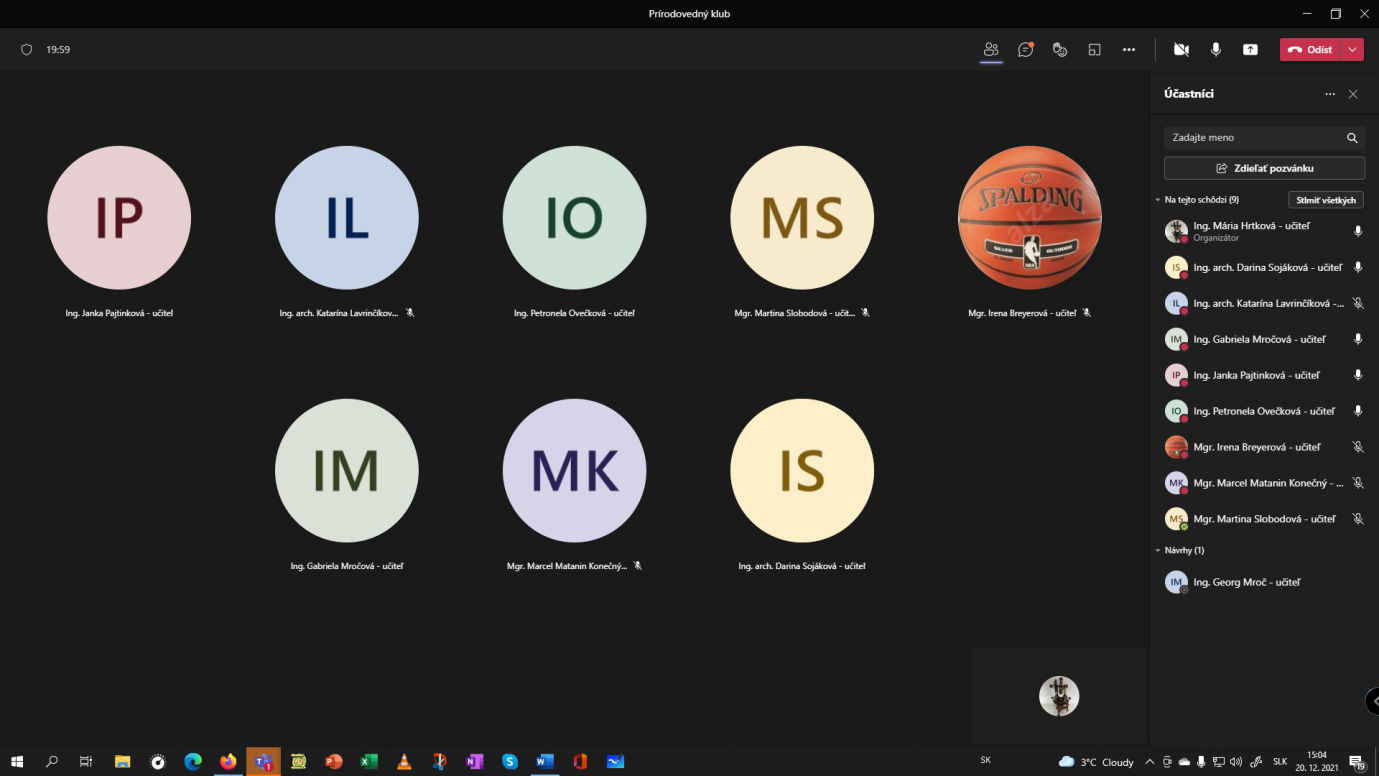 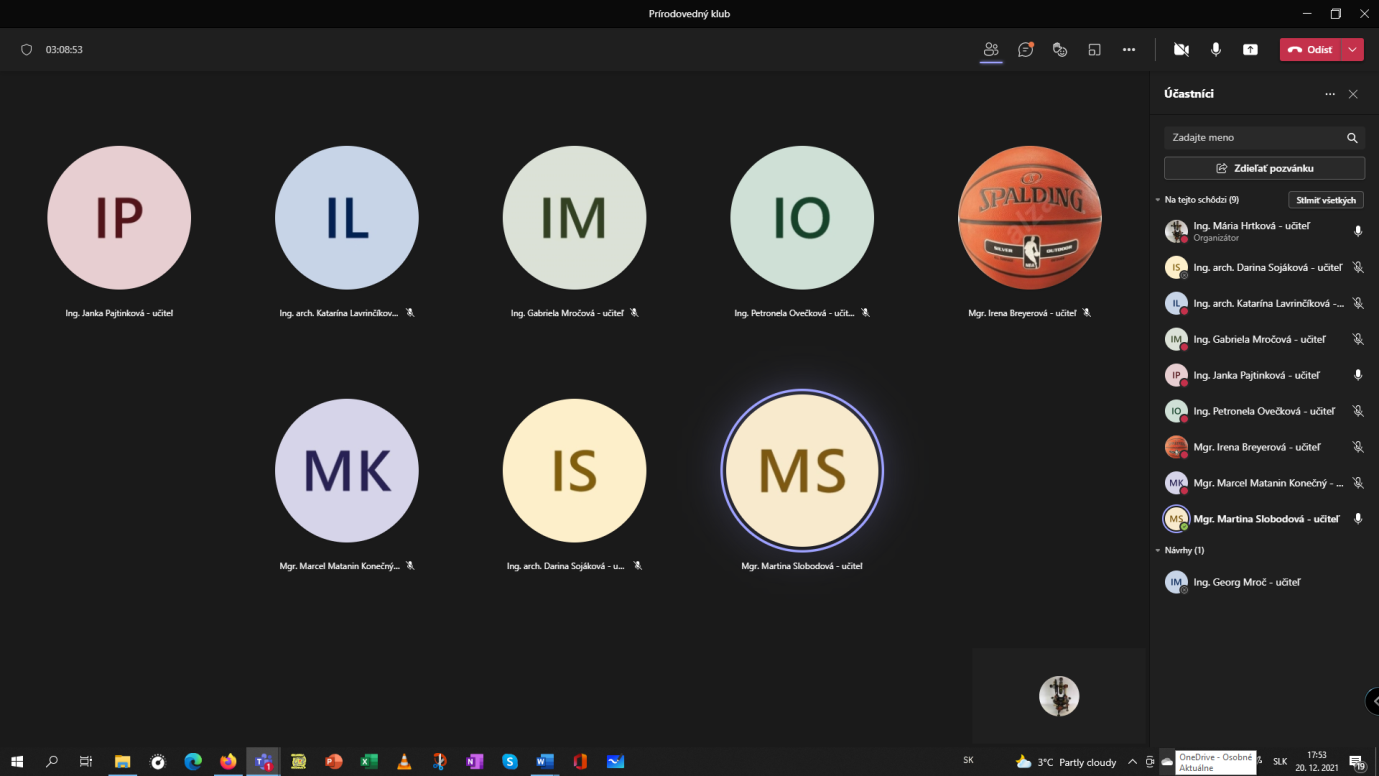 